Helpful hints on Discrete vs. Continuous!DiscreteContinuousTablesGraphs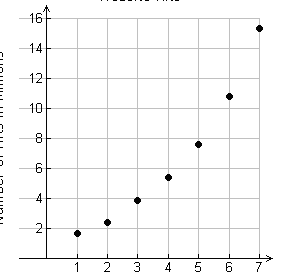 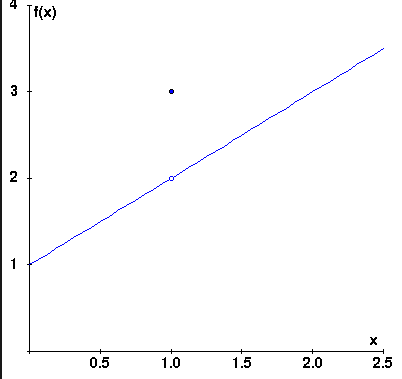 EquationsRecursive: Explicit: ContextChange happens ALL AT ONCEChange happens continuouslyDomain: Can include decimalsOption: could be only positive numbers (such as time) 